Catalase, Hydrogen Peroxide, and pH 7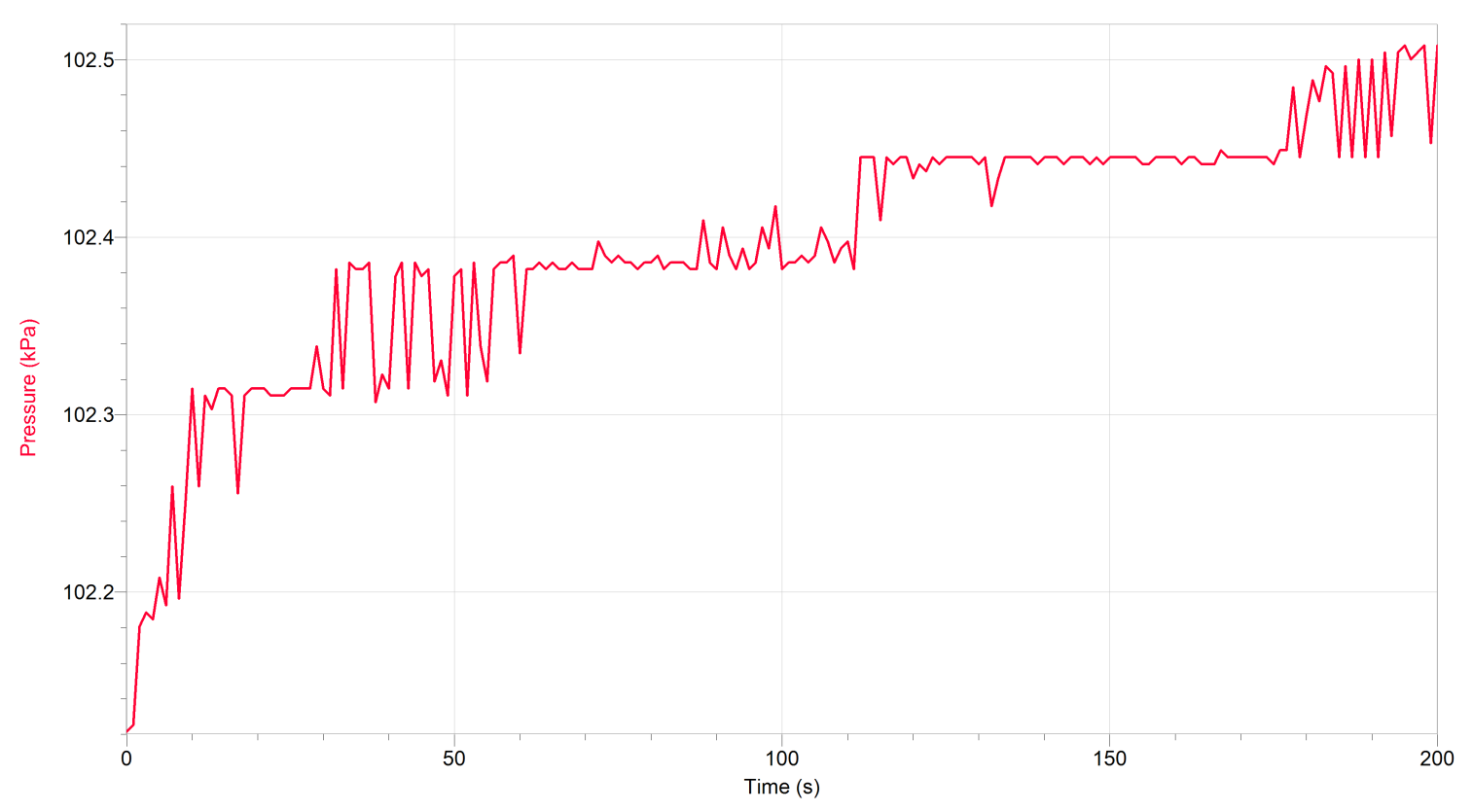 Catalase, Hydrogen Peroxide, and pH 3 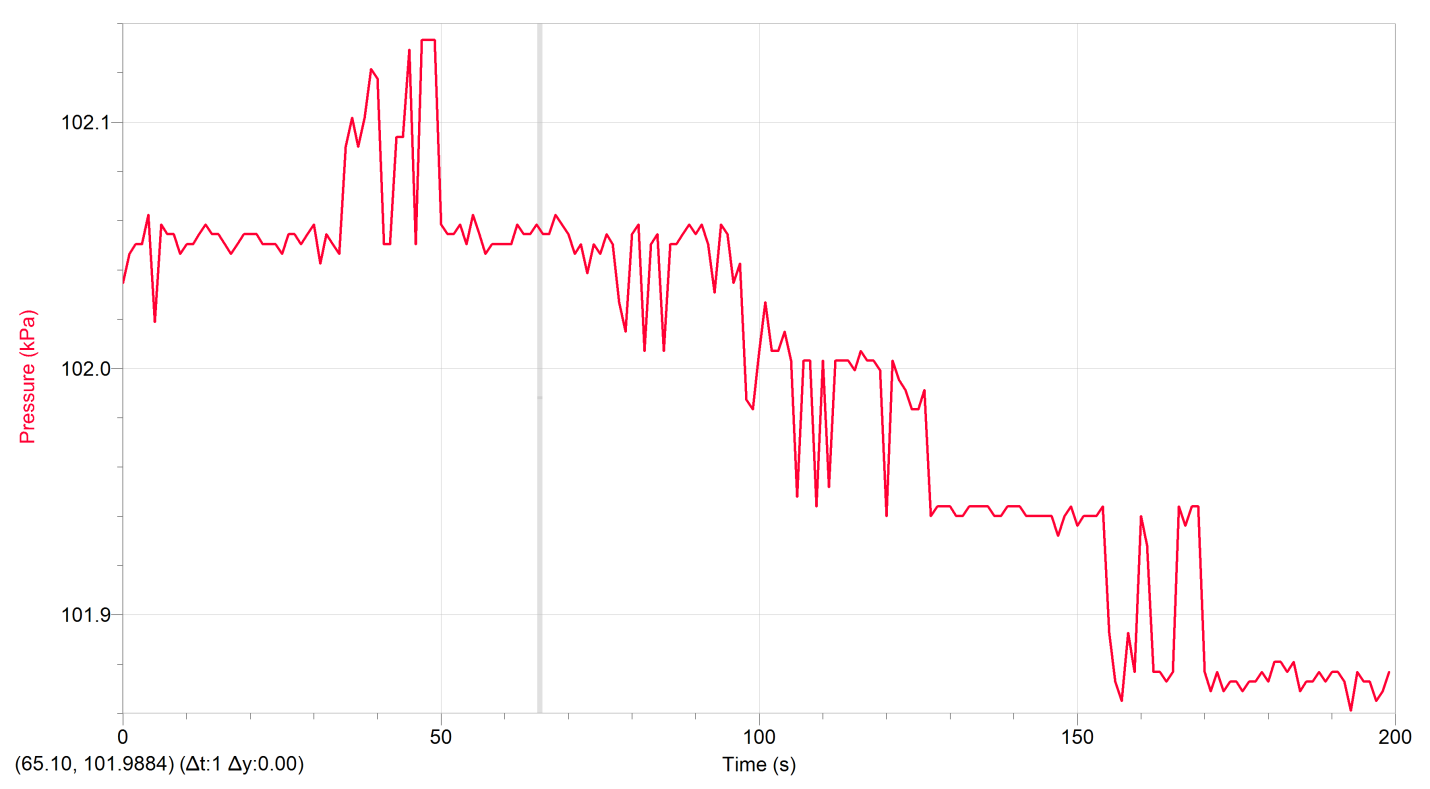 Catalase, Peroxide and pH 9 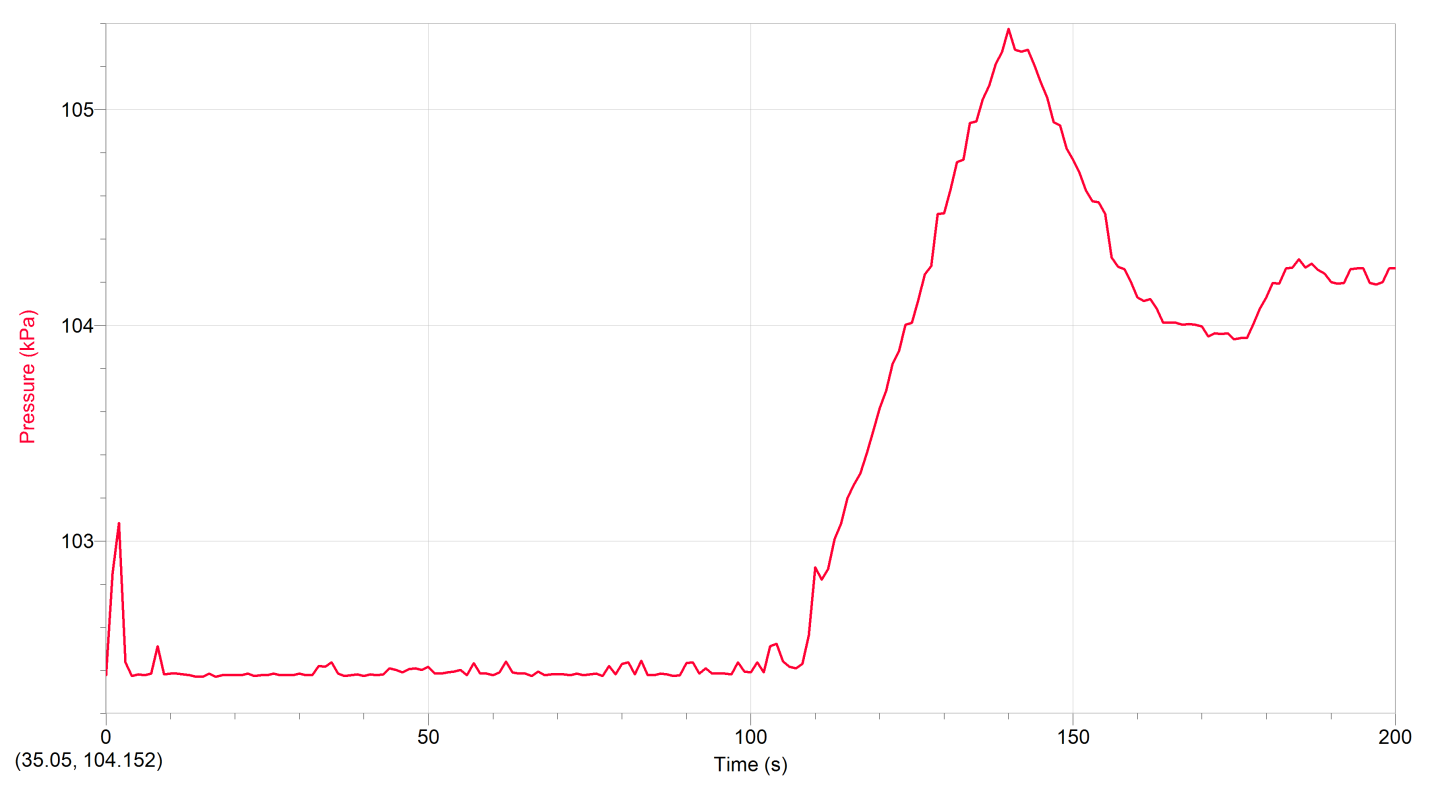 Catalase and Hydrogen Peroxide 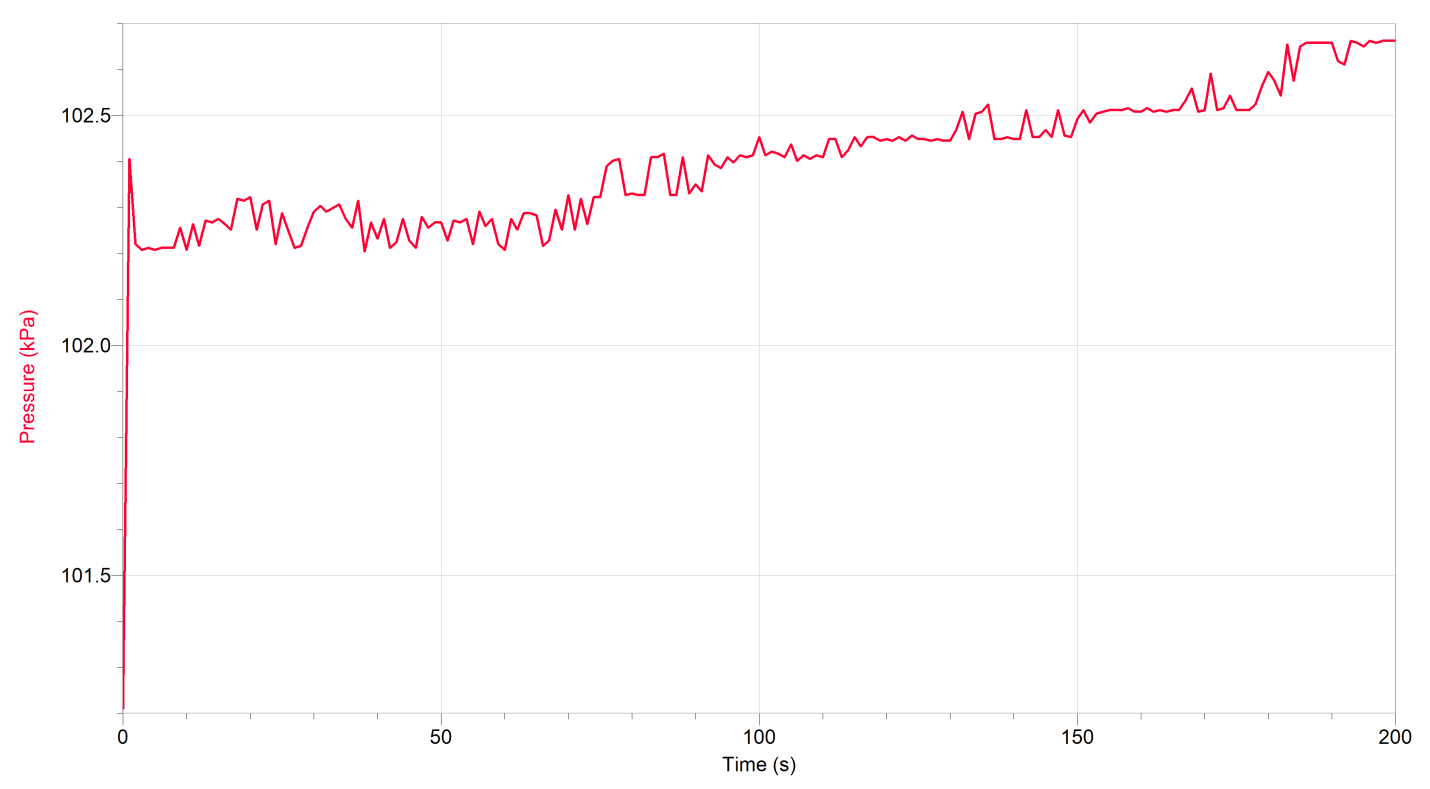 